Dane szacunkowe o rynku pracy województwa mazowieckiegoKwiecień 2021 r.Liczba osób bezrobotnychW kwietniu w urzędach pracy zarejestrowanych było 147 718 osób bezrobotnych, to jest o 2 221 osób mniej niż w poprzednim miesiącu oraz o 14 325 osób więcej niż w kwietniu 2020 roku. Kobiety stanowiły 50,3% osób bezrobotnych.Największa liczba bezrobotnych wystąpiła w miastach: Warszawa – 26 820 osób, Radom – 10 955 osób i Płock – 4 291 osób oraz w powiatach: radomskim – 9 421 osób, wołomińskim – 6 928 osób i płockim – 4 174 osoby.Najmniejszą liczbę bezrobotnych odnotowano w powiatach: łosickim – 812 osób, białobrzeskim – 1 221 osób oraz grójeckim – 1 299 osób.Wykres 1. Liczba osób bezrobotnych w podregionach województwa mazowieckiegoWykres 2. Liczba osób bezrobotnych wg płci w podregionach województwa mazowieckiegoNapływ i odpływ osób bezrobotnychDo rejestru mazowieckich urzędów pracy włączono 10 400 osób bezrobotnych, a z ewidencji wyłączono 12 621 osób, w tym z powodu:podjęcia pracy – 7 859 osób (62,3%) odpływu z bezrobocia;rozpoczęcia stażu – 1 340 osób (10,6%) odpływu z bezrobocia;niepotwierdzenie gotowości do pracy – 989 osób (7,8%) odpływu z bezrobocia;dobrowolnej rezygnacji ze statusu bezrobotnego – 474 osoby (3,8%) odpływu z bezrobocia;osiągnięcia wieku emerytalnego – 333 osoby (2,6%) odpływu z bezrobocia.Wykres 3. Napływ i odpływ osób bezrobotnych w województwie mazowieckimWykres 4. Główne powody wyrejestrowania z ewidencji osób bezrobotnych w województwie mazowieckim wg płciOsoby w szczególnej sytuacji na rynku pracyNa koniec kwietnia 2021 r. bezrobotni w szczególnej sytuacji na rynku pracy to osoby:długotrwale bezrobotne – 65,9% ogółu bezrobotnych* (79 367 osób);powyżej 50. roku życia – 32,2% ogółu bezrobotnych* (38 782 osoby);do 30. roku życia – 28,6% ogółu bezrobotnych* (34 444 osoby);posiadające co najmniej jedno dziecko do 6. roku życia – 19,1% ogółu bezrobotnych* (23 060 osób);do 25. roku życia – 13,2% ogółu bezrobotnych* (15 920 osób);niepełnosprawne – 5,1% ogółu bezrobotnych* (6 191 osób);korzystające ze świadczeń z pomocy społecznej – 0,7% ogółu bezrobotnych* (845 osób);posiadające co najmniej jedno dziecko niepełnosprawne do 18. roku życia - 0,2% ogółu bezrobotnych* (271 osób).* dotyczy ogółu osób bezrobotnych w szczególnej sytuacji na rynku pracyWykres 5. Udział osób w szczególnej sytuacji na rynku pracy wśród ogółu osób bezrobotnych w województwie mazowieckim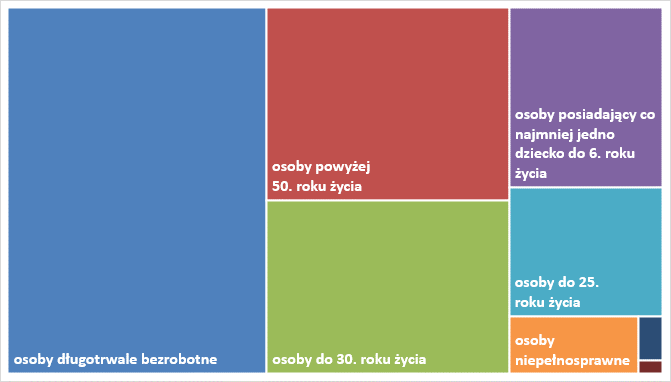 Wolne miejsca pracy i miejsca aktywizacjiW kwietniu pracodawcy zgłosili do mazowieckich urzędów pracy 15 041 wolnych miejsc pracy i  miejsc aktywizacji zawodowej, tj. o 1 (0,01%) miejsc więcej niż w poprzednim miesiącu. Większość zgłoszonych miejsc pracy to oferty pracy niesubsydiowanej (12 816 miejsc; 85,2%). Miejsc pracy subsydiowanej było o 1 029 mniej niż w poprzednim miesiącu.Wykres 6. Wolne miejsca pracy i miejsca aktywizacji zawodowej w województwie mazowieckimWykres 7. Wolne miejsca pracy i miejsca aktywizacji zawodowej w podregionach woj. mazowieckiegoTabela 1. Struktura osób bezrobotnych (stan na koniec miesiąca/roku)Kwiecień 2020 r.udział %Marzec 2021 r.udział %Kwiecień 2021 r.udział %Osoby bezrobotne ogółem133 393100,0149 939100,0147 718100,0kobiety67 86850,975 27450,274 31650,3mężczyźni65 52549,174 66549,873 40249,7Osoby poprzednio pracujące114 92686,2129 32086,2127 36986,2Osoby dotychczas nie pracujące18 46713,820 61913,820 34913,8Osoby zamieszkałe na wsi62 18646,666 55444,465 03744,0Osoby z prawem do zasiłku23 40217,522 98815,322 16215,0Osoby zwolnione z przyczyn zakładu pracy6 7725,17 8705,27 6365,2Osoby w okresie do 12 miesięcy od dnia ukończenia nauki2 4831,94 4743,01 9771,3Cudzoziemcy8820,71 1440,81 1730,8